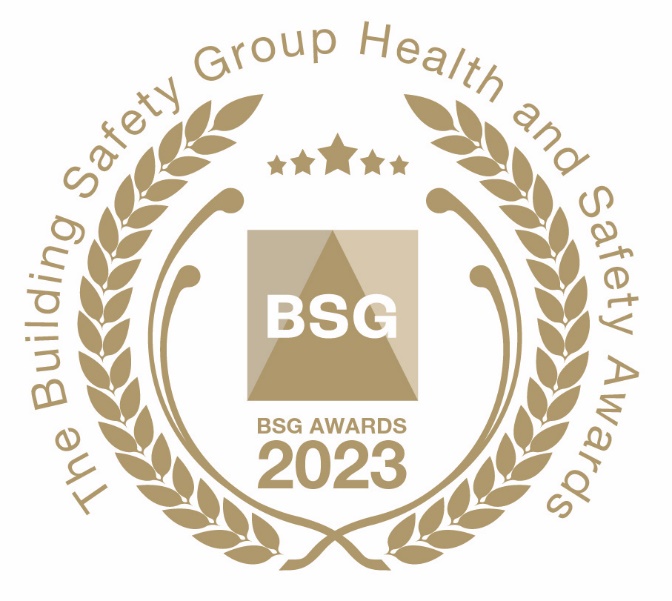 BSG Environmental AwardThe ‘BSG Environmental Award’ will be presented to a BSG member who is best equipped to demonstrate how a recently implemented system or procedure will have a positive impact on the environment.  How to submit your nomination Please answer the following questions to support your entry:1). Contact information:     Company name: ………………………….. Contact name: ………………………………..     Job title …………………………………….. Tel no. …………………………………………     Email address: …………………………………………………………………………………2). Please provide an example of a recently implemented system or procedure that will have a positive impact on the environment. ………………………………………………………………………………………………………………………………………………………………………………………………………………………………………………………………………………………………………………………………………………………………………………………………………………………………………………………………………………………………………………………………………………………………………………………………………………………………………………………………………………Please provide photographic material as appropriate to support your nomination. There is no word limit for this answer. Judging ProcessBSG’s expert panel of judges will meet to appraise nominations that have been submitted. Members will be notified if their nomination is to be shortlisted for a BSG Award. We will contact your appointed company representative should more information be required about the nomination. To submit your entry please email this form to: marketing@bsgltd.co.uk Register to attend the AwardsIf you would like to attend the awards please complete and return the registration form on our website:
Awards | BSG (bsgltd.co.uk)
Please note, delegate spaces will initially be restricted to two people per company. More spaces are likely to become available once we gain a clear understanding of how many people are attending. Priority will be given to member companies that submit a nomination for an award.